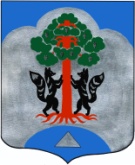 СОВЕТ ДЕПУТАТОВМУНИЦИПАЛЬНОГО ОБРАЗОВАНИЯСОСНОВСКОЕ СЕЛЬСКОЕ ПОСЕЛЕНИЕ                      муниципального образования Приозерский муниципальный районЛенинградской областиРЕШЕНИЕот 28 июля 2020 года                                                                                                     № _24_На основании ст. 9 Федерального закона от 06 октября 2003 года № 131-ФЗ «Об общих принципах организации местного самоуправления в Российской Федерации» и в соответствии с Уставом муниципального образования Сосновское сельское поселение муниципального образования Приозерский муниципальный район Ленинградской области, Совет депутатов муниципального образования Сосновское сельское поселение муниципального образования Приозерский муниципальный район Ленинградской области РЕШИЛ:Утвердить положение о гербе муниципального образования Сосновское сельское поселение муниципального образования Приозерский муниципальный район Ленинградской области (приложение 1).Настоящее решение подлежит официальному опубликованию в средствах массовой информации и вступает в силу после его официального опубликования.Глава муниципального образованияСосновское сельское поселение                                                 А.Ю. ШестовИсп. Вебер М.А., т. 8(81379)61-830Согласовано:Соколов Д.Л.Разослано: дело-3, Леноблинформ -1.УТВЕРЖДЕНОрешением Совета депутатовмуниципального образованияПриозерское городское поселениемуниципального образованияПриозерский муниципальный районЛенинградской областиот 28.07.2020 г. № 24приложение 1Положениео гербе муниципального образования Приозерское городское поселение муниципального образования Приозерский муниципальный районЛенинградской областиНастоящим положением устанавливается герб муниципального образования Сосновское сельское поселение муниципального образования Приозерский муниципальный район Ленинградской области (далее - Герб), его описание и порядок официального использования.1. Общие положения1.1. Герб муниципального образования является официальным символом муниципального образования (приложение 1).1.2. Положение о Гербе и рисунок Герба в многоцветном варианте хранится в администрации муниципального образования Сосновское сельское поселение муниципального образования Приозерский муниципальный район Ленинградской области.1.3. Герб внесён в Государственный геральдический регистр Российской Федерации под порядковым номером 2250.2. Описание Герба2.1. Геральдическое описание Герба: Геральдическое описание (блазон) герба гласит: «В серебряном поле с трижды облакообразно выщербленной наподобие трех арок, средняя из которых выше, лазоревой  (синей, голубой) главой, сосна с червленым стволом, ветвями, таковыми же корнями и с раскидистой зеленой кроной, обремененной девятью серебряными шишками; сопровождаемая двумя черными с серебром лисицами, обращенными друг к другу и обернувшимися, стоящие задними лапами на корнях и держащие передними лапами ствол сосны. Возникающий в оконечности щита лазоревый (синий, голубой) безант обременен серебряным свободным отвлеченным острием».2.2. Толкование символики Герба:Гласный герб. Сосна  с раскидистой кроной символизирует название поселка Сосново (название присвоено Указом Президиума ВС РСФСР 1 октября 1948 года), отражающее природно – географические условия местности и обилие в ней сосновых лесов. Развитие МО Сосновское сельское поселение как зоны отдыха. Девять шишек – девять населенных пунктов в составе МО Сосновское сельское поселение. Черные с серебром лисицы, стоящие на корнях сосны символизируют историческую связь с развитием звероводства – почти полвека здесь располагалось звероводческое хозяйство и связь этой отрасли с послевоенной историей. Облакообразно выщербленная наподобие трехгорья вершина – три холма – холмистый характер местности. Лазоревый (синий, голубой) цвет символизирует величие и красоту северной природы, ясность, чистое небо, знания и надежду; а также (наряду с серебряным цветом) наличие на территории поселения большого количества озер. Сочетание серебра и лазоревой эмали – символ развития зимних видов спорта, наличие горнолыжного комплекса и лыжных трасс. Отвлеченное свободное острие – олицетворение топонимики – исторического названия поселка Рауту. По одной из версий  - это трансформировавшееся  со временем финское слово «раута» - железо. Исторически в местных озерах и болотах добывали железо. Символ острия, расположенный поверх возникающего безанта (символа озер) и расположенный в оконечности щита – символ исторических корней поселка.3. Порядок воспроизведения Герба3.1. Воспроизведение Герба, независимо от его размеров, техники исполнения и назначения, должно точно соответствовать геральдическому описанию, приведенному в статье 2 настоящего Положения, и изображению, приведенному в приложении 1 к настоящему Положению. Воспроизведение Герба допускается в многоцветном и (или) одноцветном вариантах.4. Порядок официального использования Герба4.1. Герб помещается:на зданиях органов местного самоуправления муниципального образования;на зданиях официальных представительств муниципального образования за пределами муниципального образования;в залах заседаний органов местного самоуправления муниципального образования;в рабочих кабинетах главы муниципального образования, главы администрации, иных должностных лиц местного самоуправления муниципального образования и лиц, замещающих муниципальные должности муниципального образования;на бланках правовых актов органов местного самоуправления муниципального образования, должностных лиц местного самоуправления, предусмотренных Уставом муниципального образования, и лиц, замещающих муниципальные должности муниципального образования;на печатях органов местного самоуправления муниципального образования и муниципальных органов муниципального образования;на удостоверениях главы муниципального образования, иных должностных лиц местного самоуправления муниципального образования и лиц, замещающих муниципальные должности муниципального образования, муниципальных служащих органов местного самоуправления муниципального образования;на официальных изданиях органов местного самоуправления муниципального образования.4.2. Герб может помещаться на:наградах и памятных знаках муниципального образования;должностных знаках главы муниципального образования, иных должностных лиц местного самоуправления и лиц, замещающих муниципальные должности муниципального образования, муниципальных служащих органов местного самоуправления муниципального образования;указателях при въезде на территорию муниципального образования;объектах движимого и недвижимого имущества, находящихся в муниципальной собственности муниципального образования;рабочих кабинетах руководителей предприятий и учреждений, учредителями которых являются органы местного самоуправления муниципального образования.печатных и иных изданиях информационного, официального, научного, научно-популярного, справочного, познавательного, краеведческого, географического, путеводительного и сувенирного характера;грамотах, приглашениях, визитных карточках главы муниципального образования, иных должностных лиц местного самоуправления муниципального образования и лиц, замещающих муниципальные должности муниципального образования;4.3. Допускается использование Герба в качестве геральдической основы для изготовления знаков, эмблем, иной символики при оформлении единовременных юбилейных, памятных и зрелищных мероприятий, проводимых в муниципальном образовании или непосредственно связанных с муниципальным образованием по согласованию с главой муниципального образования.5. Порядок одновременного размещения Герба с другими гербами5.1. При одновременном размещении Герба и Государственного герба Российской Федерации, Герб располагается справа от Государственного герба Российской Федерации (с точки зрения стоящего лицом к гербам).5.2. При одновременном размещении Герба и герба Ленинградской области, Герб располагается справа от герба Ленинградской области (с точки зрения стоящего лицом к гербам).5.3. При одновременном размещении Герба, Государственного герба Российской Федерации и герба Ленинградской области, Государственный герб Российской Федерации располагается в центре, герб Ленинградской области - слева от центра, а Герб - справа от центра (с точки зрения стоящего лицом к гербам).5.4. При одновременном размещении Герба с другими гербами размер Герба не может превышать размеры Государственного герба Российской Федерации (или иного государственного герба), герба Ленинградской области (или герба иного субъекта Российской Федерации).5.5. При одновременном размещении Герба с другими гербами Герб не может размещаться выше Государственного герба Российской Федерации (или иного государственного герба), герба Ленинградской области (или герба иного субъекта Российской Федерации).Приложение 1к Положению о гербемуниципального образованияСосновское сельское поселениемуниципального образованияПриозерский муниципальный районЛенинградской областиИзображение герба муниципального образования Сосновское сельское поселение муниципального образования Приозерский муниципальный район Ленинградской области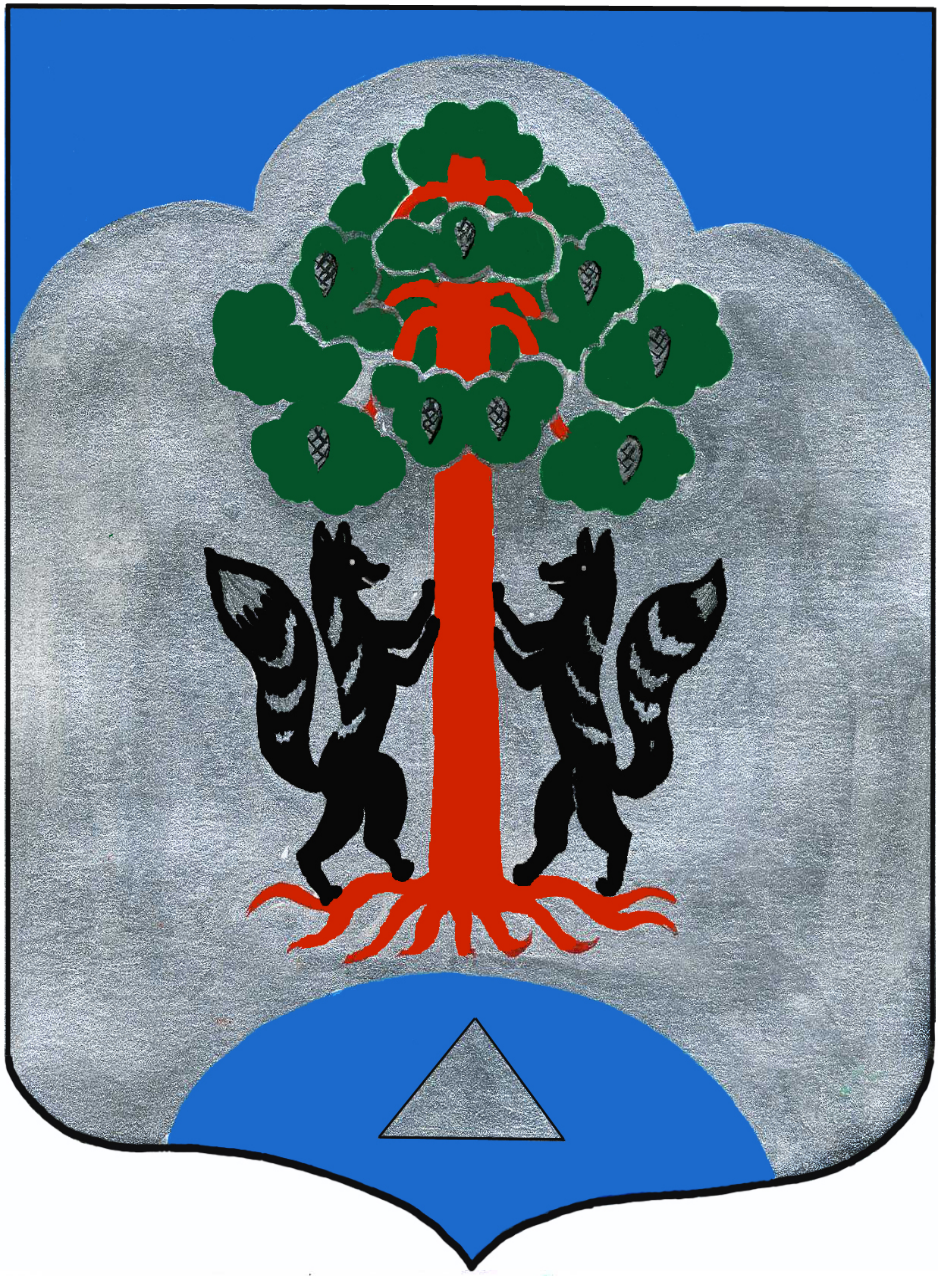 Об утверждении Положения о гербе муниципального образования Сосновское сельское поселение муниципального образования Приозерский муниципальный район Ленинградской области